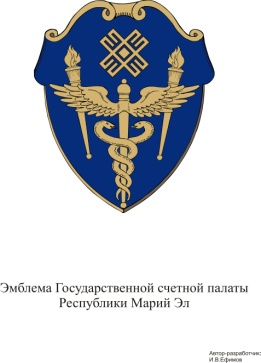 Государственная счетная палата Республики Марий Эл Отчет о работе Государственной счетной палаты  Республики Марий Эл в 2013 году(утвержден Коллегией Государственной счетной палатыРеспублики Марий Эл 29 января 2014 года(протокол № 1) Йошкар-Ола – 2014 г.Настоящий отчет подготовлен в соответствии с требованиями статьи 19 Федерального закона от 7 февраля 2011 года № 6-ФЗ «Об общих принципах организации и деятельности контрольно-счетных органов субъектов Российской Федерации и муниципальных образований», статьи 31 Закона Республики Марий Эл от 3 января 1997 года № 13-З (ред. от 01.08.2013 г.) «О Государственной счетной палате Республики Марий Эл» и содержит информацию об основных направлениях и результатах деятельности Государственной счетной палаты Республики Марий Эл (далее – Государственная счетная палата) в 2013 году.Основные показатели деятельностиДеятельность Государственной счетной палаты осуществлялась в соответствии с планом, утвержденным решением Коллегии от 26 декабря 2012 года № 11, который выполнен.В 2013 году проведено 124 контрольных и экспертно-аналитических мероприятий, в том числе 109 – экспертно-аналитических и 15 – контрольных, из них 5 – с использованием принципов аудита эффективности.Осуществлены внешние проверки бюджетной отчетности 27 главных администраторов бюджетных средств за 2012 год. Подготовлено 76 экспертных заключений на проекты законов и иных нормативных правовых актов, внесенных для рассмотрения Государственным Собранием Республики Марий Эл, 6 аналитических записок, из которых 2 - об исполнении республиканского бюджета Республики Марий Эл, 2 – об исполнении бюджета территориального фонда обязательного медицинского страхования Республики Марий Эл, 1 – о формировании и использовании средств Дорожного фонда Республики Марий Эл за 2012 год и 1 - о результатах мониторинга изменения тарифов на электрическую и тепловую энергию в сфере деятельности организаций коммунального хозяйства Республики Марий Эл.Обеспечена предусмотренная Бюджетным кодексом Российской Федерации необходимая периодичность внешних проверок (не реже одного раза в два года) годовых отчетов об исполнении местных бюджетов. Внешние проверки годовых отчетов и отдельных вопросов исполнения местных бюджетов проведены в 5 муниципальных образованиях республики.Охвачено контрольными и экспертно-аналитическими мероприятиями проверяемых органов и организаций – 51. Объем бюджетных средств, охваченных контрольными мероприятиями составил 8 530 843,5 тыс. рублей. По результатам проведенных проверок выявлено нарушений в финансово-бюджетной сфере на сумму 47 617,9 тыс. рублей, в том числе: неэффективное использование бюджетных средств – 7,4 тыс. рублей, прочие – 47 610,5 тыс. рублей. В отношении значительной части выявленных нарушений и их последствий действующее законодательство не предусматривает восстановления использованных средств в соответствующие бюджеты. Устранено финансовых нарушений на сумму 7 690,0 тыс. рублей.Для принятия мер по устранению выявленных нарушений в адрес проверенных органов и организаций направлено 2 представления и 101 информационное письмо с предложениями, которые в основном реализованы.В соответствии с Регламентом Государственной счетной палаты вопросы по основной деятельности рассматривались на заседаниях Коллегии, проведено 10 заседаний, рассмотрено 47 вопросов.Основные показатели деятельности Государственной счетной палаты в 2013 году приведены в приложении № 1.Экспертно-аналитическая деятельностьВ соответствии с требованиями бюджетного законодательства подготовлено заключение на проект закона Республики Марий Эл «О республиканском бюджете Республики Марий Эл на 2014 год и на плановый период 2015 и 2016 годов», в котором отмечено, что перечень и содержание документов, представленных одновременно с проектом закона, в основном соответствуют требованиям Бюджетного кодекса Российской Федерации и Закона Республики Марий Эл «О бюджетных правоотношениях в Республике Марий Эл».Основные параметры законопроекта соответствуют ключевым показателям прогноза социально-экономического развития республики.Доходы республиканского бюджета на 2014 год прогнозируются в сумме 20 472 820,8 тыс. рублей, в том числе налоговые и неналоговые доходы – в сумме 12 129 545,0 тыс. рублей, что составляет 59,2% от общего объема доходов республиканского бюджета, и безвозмездные поступления – в сумме 8 343 275,8 тыс. рублей (40,8%), из них из федерального бюджета – в сумме 7 624 146,9 тыс. рублей (37,2%). Объём доходов на 2015 год оценивается в сумме 19 529 172,1 тыс. рублей, на 2016 год – в сумме 19 905 878,2 тыс. рублей.В структуре доходов республиканского бюджета Республики Марий Эл на 2014 год наблюдается рост налоговых и неналоговых доходов на 14,2%, безвозмездных поступлений - на 15,4 процента.Общий объем расходов республиканского бюджета Республики Марий Эл сформирован на 2014 год в сумме 22 210 620,8 тыс. рублей, на 2015 год – в сумме 20 470 837,6 тыс. рублей, на 2016 год – в сумме 20 847 543,7 тыс. рублей.Финансовое обеспечение мер социальной поддержки, определенное законодательством, запланировано в полном объеме. Объем ассигнований в республиканском бюджете на выполнение публичных нормативных обязательств в 2014 году составит 2 338 208,0 тыс. рублей, что на 11,0% выше уровня 2013 года.Страховые взносы по обязательному медицинскому страхованию неработающего населения предусмотрены в размере 1 623 547,0 тыс. рублей с ростом к уровню 2013 года на 4,7%, или на 72 596,0 тыс. рублей. На плановый период 2015 и 2016 годов расходы спрогнозированы на уровне 2014 года.В соответствии с пунктом 3 части 7 статьи 51 Федерального закона «Об обязательном медицинском страховании в Российской Федерации» размер страховых взносов на неработающее население в 2014 году должен составить 2 059 238,0 тыс. рублей, а в 2015 году – 2 568 302,0 тыс. рублей. Республиканский бюджет Республики Марий Эл впервые сформирован не только в функциональной, но и в программной классификации расходов.Общий объем ассигнований на финансирование 23 государственных программ Республики Марий Эл в 2014 году составит 18 918 548,4 тыс. рублей, или 85,2% от общего объема расходов республиканского бюджета, в 2015 году – 17 285 516,9 тыс. рублей (84,4%) и в 2016 году – 17 885 983,0 тыс. рублей (85,8%).Ограничения, установленные Бюджетным кодексом Российской Федерации и Законом Республики Марий Эл «О бюджетных правоотношениях в Республике Марий Эл», при формировании дефицита республиканского бюджета на 2014 год и плановый период 2015 - 2016 годов соблюдены.Законопроектом предусмотрено формирование республиканского бюджета Республики Марий Эл на 2014 год с дефицитом в размере 1 737 800,0 тыс. рублей, что составляет 14,3% от объема доходов республиканского бюджета без учета безвозмездных поступлений. В 2015 году планируется сокращение дефицита бюджета к уровню 2014 года на 45,8%, или до 941 665,5 тыс. рублей. В 2016 году дефицит бюджета планируется на уровне 2015 года.Источники финансирования дефицита республиканского бюджета по составу соответствуют статье 95 Бюджетного кодекса Российской Федерации.В целях обеспечения сбалансированности республиканского бюджета в 2014-2016 годах планируется заимствование денежных средств в виде государственных ценных бумаг путем выпуска в обращение облигаций, а также получения кредитов кредитных организаций в сумме 4 602 396,8 тыс. рублей (больше на 730 133,0 тыс. рублей, или 18,9% по отношению к плану на 2013 год), 3 876 908,2 тыс. рублей и 4 016 035,1 тыс. рублей по годам соответственно.Объем ассигнований, направляемых на погашение долговых обязательств, составит в 2014 году 2 843 644,4 тыс. рублей (больше на 285 611,6 тыс. рублей, или 11,2% по отношению к плану на 2013 год), в 2015 году – 2 959 290,3 тыс. рублей, в 2016 году – 3 083 417,2 тыс. рублей. Государственный долг Республики Марий Эл, запланированный на 2014 год и на плановый период 2015 – 2016 годов, не превышает предельный объем государственного долга субъекта Российской Федерации, установленный статьей 107 Бюджетного кодекса Российской Федерации и статьей 27 Закона Республики Марий Эл «О бюджетных правоотношениях в Республике Марий Эл».На конец 2014 года государственный долг Республики Марий Эл составит 10 342 539,8 тыс. рублей и возрастет по отношению к плану на 2013 год на 1 895 277,0 тыс. рублей, или на 22,4 процента. В плановом 2015 году по отношению к 2014 году данный показатель возрастет на 896 665,5 тыс. рублей, или на 8,7%, и составит 11 239 205,3 тыс. рублей. По состоянию на конец 2016 года государственный долг увеличится на 911 665,5 тыс. рублей, или на 8,1% к 2015 году, и достигнет 12 150 870,8 тыс. рублей.За 2014-2016 годы государственный долг Республики Марий Эл увеличится на 3 703 608,0 тыс. рублей, или на 43,8 процента.Расходы республиканского бюджета Республики Марий Эл на обслуживание государственного внутреннего долга не превышают предельные объемы расходов, установленные статьей 111 Бюджетного кодекса Российской Федерации.В 2014 году расходы республиканского бюджета Республики Марий Эл на обслуживание государственного внутреннего долга составят 900 419,0 тыс. рублей, что на 178 229,0 тыс. рублей, или 24,7%, больше, чем в 2013 году. В 2015 году расходы республиканского бюджета на обслуживание государственного долга составят 963 448,0 тыс. рублей, в 2016 году – 1 030 890,0 тыс. рублей.Объем заимствований Республики Марий Эл на 2014 год не превышает предельной величины, установленной статьей 106 Бюджетного кодекса Российской Федерации.По результатам экспертизы Государственная счетная палата поддержала утверждение законопроекта.В заключении на проект закона Республики Марий Эл «О бюджете территориального фонда обязательного медицинского страхования Республики Марий Эл на 2014 год и на плановый период 2015 и 2016 годов» отмечено, что законопроект подготовлен с учетом требований действующего законодательства, с соблюдением принципа сбалансированности бюджета и совокупного покрытия расходов, что соответствует статьям 33 и 35 Бюджетного кодекса Российской Федерации.Бюджет ТФОМС Республики Марий Эл на 2014 год сбалансирован по доходам и расходам в объеме 4 898 012,6 тыс. рублей, с ростом на 17,4% к уровню 2013 года. На плановый период 2015 и 2016 годов доходы планируются ежегодно в сумме 4 884 072,6 тыс. рублей.Особенности формирования бюджета ТФОМС Республики Марий Эл связаны с исполнением требований федерального законодательства, в результате чего практически единственным источником доходов бюджета (порядка 98%) является субвенция из Федерального фонда обязательного медицинского страхования.Отмечено, что законопроект не учитывал предусмотренные в республиканском бюджете Республики Марий Эл на плановый период 2015 и 2016 годов ежегодные межбюджетные трансферты на финансовое обеспечение дополнительных видов и условий оказания медицинской помощи в сумме 13 940,0 тыс. рублей.Обращено внимание, что проект бюджета рассматривается в отсутствии проекта программы государственных гарантий оказания гражданам Российской Федерации в Республике Марий Эл бесплатной медицинской помощи на 2014 год и плановый период 2015 и 2016 годов, что не позволяет оценить плановую обеспеченность жителей республики медицинской помощью в 2014 году.Постановлением Правительства Республики Марий Эл от 26 декабря 2013 года № 433 утверждена Программа государственных гарантий бесплатного оказания гражданам медицинской помощи в Республике Марий Эл на 2014 год и плановый период 2015 и 2016 годов. В бюджете ТФОМС Республики Марий Эл на плановый период 2015 и 2016 годов предусмотрены ежегодные межбюджетные трансферты из республиканского бюджета Республики Марий Эл в сумме 13 940,0 тыс. рублей.  В рамках подготовки к внешней проверке годового отчета об исполнении республиканского бюджета Республики Марий Эл за 2012 год осуществлена внешняя проверка бюджетной отчетности 27 главных администраторов бюджетных средств республиканского бюджета Республики Марий Эл.Главные администраторы бюджетных средств представили бюджетную отчетность к проверке в соответствии с требованиями действующего законодательства в полном объёме и в установленные сроки. Проведенными проверками установлены отдельные отступления от норм и положений действующего законодательства по вопросам организации бюджетного процесса.В нарушение п.2 Постановления Правительства Республики Марий Эл от 31 января 2008 года № 26 главными администраторами бюджетных средств нормативные правовые акты, определяющие порядок осуществления и наделения полномочиями администраторов доходов республиканского бюджета Республики Марий Эл, принимались после наступления очередного финансового года.Такие нарушения установлены в Департаменте государственной службы занятости населения Республики Марий Эл, Департаменте Республики Марий Эл по охране, контролю и регулированию использования объектов животного мира, Департаменте информатизации и связи Республики Марий Эл, Комитете Республики Марий Эл по делам архивов, Комитете ветеринарии Республики Марий Эл, Министерстве лесного хозяйства Республики Марий Эл, Министерстве сельского хозяйства и природопользования Республики Марий Эл. Министерством культуры, печати и по делам национальностей Республики Марий Эл порядок осуществления полномочий администратора доходов республиканского бюджета Республики Марий Эл на 2012 год не утверждался. Отделом записи актов гражданского состояния Республики Марий Эл необоснованно списана просроченная и нереальная к взысканию дебиторская задолженность в размере 48,9 тыс. рублей и отнесена на забалансовый счет без принятия всех мер по возврату бюджетных средств, предусмотренных Гражданским кодексом Российской Федерации.В Министерстве юстиции Республики Марий Эл установлено отклонение фактических расходов от кассовых по подстатье 226 «Прочие работы, услуги» на сумму 189 212,46 рублей, повлекшее за собой нарушение порядка приобретения и отражения в учете основных средств.Главные администраторы бюджетных средств, руководствуясь приказом Министерства финансов Республики Марий Эл от 19 января 2010 года №1-н «О введении дополнительного забалансового счета, порядка его учета и отчетности», осуществляли бухгалтерский учет обязательств по объектам производственного и непроизводственного назначения государственной и муниципальной собственности, сформированных в Республиканскую адресную инвестиционную программу, и по объектам историко-культурного наследия, сформированных в Республиканскую целевую программу «Культурное наследие Республики Марий Эл на 2009-2013 годы», на забалансовом счете 80 «Обязательства по объектам капитальных вложений». Объем кредиторской задолженности на указанном забалансовом счете на отчетную дату по принятым обязательствам по заключенным контрактам (договорам) составил 1 474 232,6 тыс. рублей.Кроме того, в Министерстве культуры, печати и по делам национальностей Республики Марий Эл установлена дебиторская задолженность на данном забалансовом счете в размере 112 227,9 тыс. рублей. Задолженность образовалась в результате перечисления авансовых платежей застройщикам с последующим отнесением указанных расходов на финансовый результат и одновременным отражением этих расходов по дебету забалансового счета 80 «Обязательства по объектам капитальных вложений».Отмечено, что приказ Министерства финансов Республики Марий Эл от 19 января 2010 года №1-н был разработан в целях ведения управленческого учета обязательств по объектам производственного и непроизводственного назначения государственной и муниципальной собственности, сформированных в Республиканскую адресную инвестиционную программу, и по объектам историко-культурного наследия.Для учета обязательств (денежных обязательств) в соответствии с положениями приказа Минфина России от 1 декабря 2010 года № 157н «Об утверждении Единого плана счетов бухгалтерского учета для органов государственной власти (государственных органов), органов местного самоуправления, органов управления государственными внебюджетными фондами, государственных академий наук, государственных (муниципальных) учреждений и Инструкции по его применению», а также приказа Минфина России от 6 декабря 2010 года № 162н «Об утверждении Плана счетов бюджетного учета и Инструкции по его применению» (в редакции приказа Минфина России от 24.12.2012 № 174н) в плане счетов предусмотрены соответствующие счета бухгалтерского (бюджетного) учета.Установлены факты неполного отражения численности штатных работников государственных органов и затрат на их содержание в форме 14 (код 0503074) «Отчет о расходах и численности работников федеральных государственных органов, государственных органов субъектов Российской Федерации, органов местного самоуправления, избирательных комиссий муниципальных образований».Комитетом Республики Марий Эл по делам архивов, Департаментом экологической безопасности, природопользования и защиты населения Республики Марий Эл, Министерством физической культуры, спорта и туризма Республики Марий Эл, Министерством культуры, печати и по делам национальностей Республики Марий Эл, Министерством здравоохранения Республики Марий Эл, Министерством образования и науки Республики Марий Эл в указанной форме не отражена информация о численности и расходах по лицам, замещающим должности, не являющиеся должностями государственной гражданской службы. Нарушения и недостатки, выявленные в ходе проведения внешней проверки бюджетной отчетности главных администраторов бюджетных средств, в целом не повлияли на достоверность годового отчета об исполнении республиканского бюджета Республики Марий Эл за 2012 год.В заключении на годовой отчет об исполнении республиканского бюджета Республики Марий Эл за 2012 год указано, что в 2012 году республиканский бюджет с учетом внесенных корректировок исполнен по доходам в сумме 19 111 346,4 тыс. рублей, или на 95,5% от уточненных бюджетных назначений, в том числе по налоговым и неналоговым доходам – в сумме 9 657 893,3 тыс. рублей, или на 92,7%, безвозмездным поступлениям – в сумме 9 453 453,1 тыс. рублей, или на 98,6 процента. Доходная часть республиканского бюджета по сравнению с 2011 годом увеличилась на 681 648,9 тыс. рублей, или на 3,7 процента.Исполнение бюджетных назначений по расходам составило 20 940 703,0 тыс. рублей, или 95,7% от утвержденных бюджетных назначений. Ниже среднего республиканского показателя исполнены четыре раздела функциональной классификации расходов: «Жилищно-коммунальное хозяйство» - 88,4%, «Общегосударственные вопросы» - 89,9%, «Здравоохранение» - 90,5%, «Социальная политика» - 95,1 процента.В 2012 году республиканский бюджет исполнен с превышением расходных обязательств над его доходами в сумме 1 829 356,6 тыс. рублей, что составляет 18,1% от годового объема доходов республиканского бюджета без учета безвозмездных поступлений, и превысил предельное значение, установленное статьей 92.1 Бюджетного кодекса Российской Федерации, на 3,1 процентных пункта. По сравнению с 2011 годом дефицит республиканского бюджета увеличился на 620 515,3 тыс. рублей, или на 51,3 процента. В течение отчетного года запланированные предельные объемы денежных средств на исполнение бюджетных обязательств с учетом поступивших межбюджетных трансфертов сверх объемов, утвержденных законом о бюджете, и принятие в установленном порядке решений об использовании средств резервного фонда увеличены на общую сумму 4 596 442,5 тыс. рублей.Публичные нормативные обязательства исполнены в сумме 2 202 912,1 тыс. рублей, что составляет 97% от утвержденных бюджетных ассигнований и 80,9% от общего объема средств, направленных на социальную поддержку и социальное обеспечение граждан.Государственный долг Республики Марий Эл по состоянию на 1 января 2013 года составил 7 577 252,5 тыс. рублей, или 100% верхнего предела, установленного Законом Республики Марий Эл «О республиканском бюджете Республики Марий Эл на 2012 год и на плановый период 2013 и 2014 годов». По сравнению с 2011 годом государственный долг Республики Марий Эл увеличился на 1 682 266,2 тыс. рублей, или на 28,5 процента.Расходы республиканского бюджета на обслуживание государственного долга составили 432 344,8 тыс. рублей, или 100% от утвержденных годовых бюджетных назначений, и не превысили ограничения, предусмотренные статьей 111 Бюджетного кодекса Российской Федерации.Обобщив результаты внешней проверки годового отчета, включающей внешнюю проверку бюджетной отчетности главных администраторов бюджетных средств, Государственная счетная палата отметила, что исполнение республиканского бюджета Республики Марий Эл в 2012 году в целом осуществлялось в соответствии с требованиями Бюджетного кодекса Российской Федерации и Закона Республики Марий Эл «О бюджетных правоотношениях в Республике Марий Эл».В заключении на отчет об исполнении бюджета территориального фонда обязательного медицинского страхования Республики Марий Эл за 2012 год отмечено, что структура представленного годового отчета в части перечня источников формирования доходов и направлений расходования средств соответствует закону о бюджете ТФОМС Республики Марий Эл на 2012 год.Бюджет ТФОМС Республики Марий Эл за 2012 год был исполнен по доходам в сумме 3 208 383,6 тыс. рублей, что на 2,0% выше бюджетных назначений, по расходам – в сумме 3 194 740,3 тыс. рублей, или на 1,6% выше утвержденных объемов расходов. Остатки средств на счетах ТФОМС Республики Марий Эл по состоянию на 1 января 2013 года составили 139 408,7 тыс. рублей.По состоянию на 1 января 2013 года численность застрахованных граждан по ОМС составила 696 331 человек, что на 8 463 человека больше аналогичного показателя предыдущего года. При этом численность работающих застрахованных лиц составила 241 233 человека (34,6%), что больше по сравнению с 2011 годом на 17 469,0 человек. Количество неработающих в отчетном периоде сократилось на 9 006 человек и составило 455 098 человек (65,4%). В заключении отмечалось, что фактическое финансовое обеспечение территориальной программы ОМС в 2012 году ниже ее расчетной стоимости на 595 900,0 тыс. рублей (2011г - 1 028 220,0 тыс. рублей), а подушевой норматив (финансирование обязательного медицинского страхования одного жителя республики), несмотря на увеличение к уровню предыдущего года на 23,1%, составил 3 232,6 рубля, что по-прежнему нельзя назвать достаточным, поскольку от федерального норматива (4 102,9 тыс. рублей) он составил 78,8 процента. Недостаточное финансовое обеспечение бесплатной медицинской помощи в системе ОМС не позволит существенно повысить ее доступность и качество.В целом, несмотря на существующие проблемы, исполнение бюджета ТФОМС Республики Марий Эл соответствует законодательству и отвечает основным задачам бюджетной и социальной политики в области здравоохранения.В течение отчетного года Государственной счетной палатой проводился контроль за ходом исполнения республиканского бюджета Республики Марий Эл и бюджета территориального фонда обязательного медицинского страхования Республики Марий Эл, в рамках которого анализировались показатели качества прогнозирования доходов и планирования расходов соответствующих бюджетов и их исполнение. Подготовлено 4 заключения на проекты законов о внесении изменений в Закон Республики Марий Эл «О республиканском бюджете Республики Марий Эл на 2013 год и на плановый период 2014 и 2015 годов» и 2 заключения на проекты законов о внесении изменений в Закон Республики Марий Эл «О бюджете территориального фонда обязательного медицинского страхования Республики Марий Эл на 2013 год и на плановый период 2014 и 2015 годов».В ходе исполнения республиканский бюджет Республики Марий Эл корректировался 4 раза. Плановые показатели по доходам были скорректированы в сторону увеличения на 3 748 803,5 тыс. рублей и составили 21 592 846,7 тыс. рублей. Расходная часть бюджета республики также увеличена на 4 382 309,1 тыс. рублей и составила 23 468 017,8 тыс. рублей. Необходимость внесения изменений в основном была обусловлена увеличением объема межбюджетных трансфертов из бюджетов других уровней бюджетной системы Российской Федерации.Первоначально утвержденный бюджет территориального фонда обязательного медицинского страхования Республики Марий Эл в течение 2013 года корректировался 2 раза. Изменения вносились в целях отражения дополнительных ассигнований, получаемых из Федерального фонда обязательного медицинского страхования и неналоговых поступлений.Кроме того, подготовлены аналитические записки об исполнении республиканского бюджета Республики Марий Эл и об исполнении бюджета ТФОМС Республики Марий Эл за I полугодие и за 9 месяцев 2013 года.Заключения на проекты законов о внесении изменений в законы о республиканском бюджете и бюджете ТФОМС Республики Марий Эл и аналитические записки о ходе исполнения соответствующих бюджетов были направлены в Государственное Собрание Республики Марий Эл и в Правительство Республики Марий Эл. В течении отчетного периода проводилась финансовая экспертиза проектов республиканских законов, а также нормативных правовых актов органов государственной власти Республики Марий Эл, предусматривающих расходы, покрываемые за счет средств республиканского бюджета Республики Марий Эл.По итогам экспертиз подготовлено 76 экспертных заключений, в том числе по проектам законов – 74, по проектам нормативных правовых актов - 2. По 10 законопроектам были внесены 15 предложений, которые были учтены.По результатам экспертизы проекта закона Республики Марий Эл «О внесении изменений в Закон Республики Марий Эл «Об административных правонарушениях в Республике Марий Эл» было отмечено, что предложенные законопроектом нормы, устанавливающие административную ответственность, не соответствуют требованиям КОАП Российской Федерации, кроме того не определена подведомственность дел и перечень должностных лиц, уполномоченных составлять протоколы об административных правонарушениях, нет финансово-экономического обоснования потребности бюджетных средств. Государственным Собранием Республики Марий Эл законопроект отклонен. По итогам экспертизы проекта закона Республики Марий Эл «О внесении изменений в некоторые законодательные акты Республики Марий Эл по вопросам земельных отношений» предложено внести изменения в постановление Правительства Республики Марий Эл от 12 апреля 2010 года № 92 «О порядке и условиях однократного предоставления земельных участков в собственность гражданам для ведения личного подсобного хозяйства с возведением жилого дома и индивидуального жилищного строительства бесплатно». Предложение учтено, нормативный правовой акт проходит правовую экспертизу.Предложения редакционного характера были учтены при обсуждении проекта закона Республики Марий Эл «О внесении изменений в Закон Республики Марий Эл «О бюджетных правоотношениях в Республике Марий Эл». Экспертиза проекта закона Республики Марий Эл «Об образовании в Республике Марий Эл» показала, что принятие проекта закона повлечет дополнительные расходы республиканского бюджета Республики Марий Эл в 2014 году на предоставление субвенций местным бюджетам для реализации программ дошкольного образования и на предоставление субсидий частным дошкольным образовательным организациям. Законом от 29 ноября 2013 года № 50-З «О республиканском бюджете Республики Марий Эл на 2014 год и на плановый период 2015 и 2016 годов» предусмотрены субвенции на обеспечение государственных гарантий реализации прав на получение общедоступного и бесплатного дошкольного образования в муниципальных дошкольных образовательных организациях в 2014 году в объеме 1 433 349,0 тыс. рублей. Субвенции на финансовое обеспечение получения дошкольного образования в частных дошкольных образовательных организациях предусмотрены в сумме 3 324,0 тыс. рублей.Перечень законопроектов и нормативных правовых актов, по которым в 2013 году были подготовлены экспертные заключения приведен в приложении № 2.Контрольная деятельностьНа основании Решения о проведении параллельных контрольного и экспертно-аналитического мероприятий Счетной палатой Российской Федерации и Государственной счетной палатой Республики Марий Эл от 1 марта 2012 года № РШ-32/13-02 завершена проверка эффективности расходования средств государственной корпорации – Фонда содействия реформированию жилищно-коммунального хозяйства и средств долевого финансирования, направленных на капитальный ремонт многоквартирных домов и на переселение граждан из аварийного жилищного фонда, за 2011-2012 годы.Общий размер финансовой поддержки, направленной на выполнение мероприятий адресной программы «Проведение капитального ремонта многоквартирных домов», составил 236 176,7 тыс. рублей, «Переселение граждан из аварийного жилищного фонда» - 314 557,7 тыс. рублей.В 2011-2012 годах проведен капитальный ремонт более 100 многоквартирных домов общей площадью 217,5 тыс.кв.м, или 100% установленных программами показателей. Жилищные условия улучшили 9,9 тыс. человек.В рамках программы по переселению граждан из аварийного жилищного фонда в 2011 году расселено 606 человек из 44 аварийных домов общей площадью 7,5 тыс.кв.м, или 99,6% плановых показателей. В 2012 году, в связи с незавершенным строительством многоквартирных домов и процедуры ввода домов в эксплуатацию, было расселено 43 человека из 4 аварийных домов общей площадью 552,0 кв. м. Фактов нецелевого использования бюджетных средств и несоблюдения обязательных условий, установленных частью 1 ст. 14 Федерального закона от 21 июля 2007 года № 185-ФЗ, по предоставлению финансовой поддержки в 2011 и 2012 годах при проведении капитального ремонта многоквартирных жилых домов за счет средств Фонда и бюджета Республики Марий Эл не выявлено.Проверка законности и результативности использования средств республиканского бюджета Республики Марий Эл, выделенных ГБОУ СПО РМЭ «Колледж культуры и искусств имени И.С. Палантая» показала, что исполнение расходов республиканского бюджета составило 99,9% от утвержденных плановых назначений. Выделенные в 2012 году учреждению бюджетные средства позволили выполнить государственное задание в полном объеме.В ходе контрольного мероприятия установлен факт незаконного снижения размера оплаты услуг по договору № 01-09/2012 от 3 сентября 2012 года за платное обучение на факультете академической музыки по специальности «Инструментальное исполнительство», отделения «Фортепиано» на сумму 55,9 тыс. рублей. Кроме того, в нарушение приказа Минфина России от 21 декабря 2011 года №180н произведены расходы с неправильным применением КОСГУ на сумму 133,9 тыс. рублей.В нарушение требований Инструкции №157н и приказа Минфина России от 15 декабря 2010 года №173н имело место несоблюдение порядка оформления первичных документов и учетных регистров по учету кассовых операций, операций по расчетам с подотчетными лицами, по учету материалов и горюче-смазочных материалов, учету основных средств.По итогам контрольного мероприятия в ГБОУ СПО РМЭ «Колледж культуры и искусств имени И.С.Палантая» направлено Представление, которое в основном выполнено.Проверкой законности и результативности использования средств республиканского бюджета Республики Марий Эл, выделенных на реализацию мероприятий республиканской целевой программы «Обеспечение пожарной безопасности в Республике Марий Эл на 2010-2014 годы» установлено, что за три года реализации Программы запланированные показатели и параметры в основном выполнены. Бюджетные ассигнования на выполнение программных мероприятий, утвержденные законами о бюджете на 2010-2012 годы, составили 24 803,0 тыс. рублей, или на 12 162,2 тыс. рублей меньше первоначально утвержденных Программой расходов. Кассовые расходы за проверяемый период составили 24 053,4 тыс. рублей, или 100,0% от утвержденных плановых показателей. Наибольший объем бюджетных средств в сумме 23 263,4 тыс. рублей (96,7%), предусмотренный программными мероприятиями, составили расходы на укрепление материально-технической базы государственной противопожарной службы республики.Средства республиканского бюджета Республики Марий Эл, выделенные на реализацию Программы, использованы по целевому назначению.Проверка целевого и эффективного использования бюджетных средств, направленных на модернизацию системы здравоохранения Республики Марий Эл в 2011-2012 годах, показала невысокий уровень исполнения Программы - 1 721 240,1 тыс. рублей, или 85,2% от утвержденных бюджетных назначений, из них по направлениям мероприятий:- укрепление материально-технической базы – 579 010,9 тыс. рублей (75,6%);- внедрение современных информационных систем – 76 692,3 тыс. рублей (72,2%);- внедрение стандартов медицинской помощи, повышение доступности амбулаторной медицинской помощи, в том числе предоставляемой врачами-специалистами – 1 065 536,9 тыс. рублей (92,8%).Наименьшее исполнение сложилось по мероприятиям, направленным на внедрение современных информационных систем.В результате неполного освоения бюджетных средств, остатки неиспользованных субсидий Федерального фонда ОМС в 2011 году составили 212 427,2 тыс. рублей, в 2012 году - 124 151,0 тыс. рублей.Отмечено, что исполнение показателей результативности Программы составило лишь 54 процента. Из 11 показателей медицинской результативности не достигнуты запланированные значения по 4 показателям, из 17 показателей доступности медицинской помощи и эффективности использования ресурсов здравоохранения не достигнуты запланированные значения по 9 показателям. В нарушение приказов Минфина России от 28 декабря 2010 года №190н и от 21 декабря 2011 года №180н расходы по капитальному ремонту дневного стационара со стоматологическим отделением МУЗ «Параньгинская ЦРБ» в сумме 358,0 тыс. рублей произведены по КОСГУ 225 вместо 226.По итогам проверки Министерству здравоохранения Республики Марий Эл было направлено информационное письмо с предложениями принять меры по выполнению запланированных показателей медицинской результативности, доступности медицинской помощи и эффективности использования ресурсов здравоохранения.Проверка использования средств республиканского бюджета Республики Марий Эл, направленных на реализацию мероприятий республиканской адресной инвестиционной программы (далее – РАИП) в 2012 году, проведенная по предложению Управления внутренней политики и контроля Главы Республики Марий Эл, показала, что в 2012 году РАИП профинансирована в сумме 1 941 562,6 тыс. рублей, что составляет 99,3% от уточненных лимитов капитальных вложений.Выделенные средства из республиканского и муниципального бюджетов были направлены на:- текущее строительство - в сумме 861 361,7 тыс. рублей, что составляет 44,4% от общего объема расходов программы; - погашение кредиторской задолженности - в сумме 165 809,0 тыс. рублей, или 8,5% от произведенных расходов;- погашение кредитов, привлеченных заказчиками-застройщиками и подрядными организациями, - в сумме 914 391,9 тыс. рублей, или 47,1% от расходов на реализацию РАИП. В структуре РАИП на объекты государственной собственности Республики Марий Эл выделены ассигнования в объеме 1 626 062,8 тыс. рублей, или 99,1% от уточненного лимита капитальных вложений, в том числе из средств республиканского бюджета в объеме 1 544 062,8 тыс. рублей (99%) и муниципального бюджета в объеме 82 000,0 тыс. рублей (100%).Кроме того, на условиях софинансирования были выделены средства федерального бюджета в сумме 173 175,8 тыс. рублей (100%).На объекты, находящиеся в собственности муниципальных образований Республики Марий Эл, в 2012 году выделены ассигнования в сумме 315 499,8 тыс. рублей (100,7%), в том числе из средств республиканского бюджета в объеме 258 299,3 тыс. рублей и муниципального бюджета в объеме 39 200,5 тыс. рублей. Так же, на условиях софинансирования были выделены средства федерального бюджета в сумме 157 216,0 тыс. рублей (100%).В связи с неисполнением доходной части республиканского бюджета и отсутствием фактической потребности по отдельным объектам капитального строительства не в полном объеме выделены средства республиканского бюджета Республики Марий Эл на финансирование отдельных объектов капитального строительства на общую сумму 32 168,1 тыс. рублей, в том числе на объекты государственной собственности Республики Марий Эл в сумме 15 520,2 тыс. рублей, на объекты, находящиеся в собственности муниципальных образований в сумме 16 647,9 тыс. рублей. По итогам контрольного мероприятия Министерству экономического развития и торговли Республики Марий Эл рекомендовано при формировании проекта РАИП на 2014 год и на плановый период 2015 и 2016 годов в первоочередном порядке предусматривать объекты с ожидаемым софинансированием из федерального бюджета и мероприятия на исполнение судебных решений и мировых соглашений по погашению кредиторской задолженности за выполненные ранее объемы работ.Проверкой законности и результативности использования средств республиканского бюджета Республики Марий Эл, выделенных РГКУ «Марийская служба аварийно-спасательных и экологических работ», установлено, что деятельность, осуществляемая учреждением, в целом соответствует задачам, предусмотренным Уставом. Плановые показатели и поставленные задачи на 2012 год учреждением достигнуты и исполнены в полном объеме.Фактическое исполнение доходов учреждения в 2012 году составило 2 283,8 тыс. рублей, или 108,8% от утвержденных бюджетных назначений. Расходы исполнены в сумме 35 361,6 тыс. рублей, или на 96,0% от утвержденных плановых назначений.Департаментом экологической безопасности, природопользования и защиты населения Республики Марий Эл (учредитель) в нарушение пункта 2.6 Устава учреждения государственное задание на 2012 год не утверждалось и не доводилось.Объем дебиторской задолженности по состоянию на 1 января 2013 года составил 127,5 тыс. рублей - предоплата в размере 30% от суммы договора за поставку ООО «Оптима» автомашины УАЗ-396255. На момент проверки ООО «Оптима» автомашину не поставила. Заведено исполнительное производство в Октябрьском районном отделе г. Екатеринбурга УФССП. Исполнительное производство не закрыто. По итогам проверки РГКУ «Марийская служба аварийно-спасательных и экологических работ» предложено строго соблюдать положения Устава учреждения, а также принять меры по погашению дебиторской задолженности в сумме 125,9 тыс. рублей.В соответствии с письмом Прокуратуры Республики Марий Эл от 7 ноября 2012 года № 07-18-2012 проведена проверка законности и результативности использования средств республиканского бюджета Республики Марий Эл, выделенных на реализацию мероприятий республиканской целевой программы «Модернизация и развитие сети автомобильных дорог общего пользования в Республике Марий Эл на 2011-2015 годы», за 2011-2012 годы.В проверяемом периоде финансовое обеспечение программных мероприятий не соответствовало первоначальным утвержденным параметрам и снизило эффективность ее реализации. Не достигнут запланированный уровень по всем целевым показателям Программы:- протяженность вновь построенных и реконструированных республиканских автомобильных дорог с твердым покрытием по итогам 2011-2012 годов увеличилась с 7,876 км до 23,932 км при ожидаемом изменении с 9,06 км до 27,5 км соответственно;- обеспеченность межпоселенческих связей республиканскими автомобильными дорогами общего пользования с твердым покрытием возросла с 56,46 % до 57,34% при запланированном росте с 56,6% до 57,5 процента;- доля протяженности республиканских автомобильных дорог общего пользования с твердым покрытием, соответствующих предельно допустимым значениям комплексного показателя транспортно-эксплуатационного состояния автомобильных дорог, в общей протяженности республиканских автомобильных дорог общего пользования составляет 20% при запланированном увеличении до 25 процентов;- обеспеченность (плотность) республиканскими автомобильными дорогами общего пользования с твердым покрытием осталась на прежнем уровне 131,42 км на 1 тыс. кв. км территории при ожидаемом изменении с 132,3 км до 133,5 км на 1 тыс. кв. км;- протяженность отремонтированных республиканских автомобильных дорог общего пользования с твердым покрытием к общей протяженности дорог сократилась с 1,17% до 0,3% при ожидаемом увеличении с 1,6% до 2,4 процента;- отношение фактического межремонтного срока к нормативному (чем больше отремонтировано дорог, тем меньше значение показателя) увеличилось с 14,17 раз до 52,18 раз.По итогам проверки Министерству промышленности, транспорта и дорожного хозяйства Республики Марий Эл было предложено: - рассмотреть вопрос об обновлении критериев оценки эффективности реализации Программы модернизации и развития сети автомобильных дорог общего пользования в Республике Марий Эл;- принять меры по достижению результатов всех направлений реализации Программы, тем самым снизить нагрузку на исполнение Программы в целом;- обратить внимание при подведении итогов и результатов выполнения целевых индикаторов Программы на необходимость использования показателей развития дорожной отрасли Республики Марий Эл, сформированных за счет освоения иных источников финансирования;- разработать методику оценки эффективности реализации Программы с установлением степени достижения ожидаемых результатов ежегодно в течение всего срока реализации Программы и в целом по окончании ее реализации;- рассмотреть вопрос об изучении и применении опыта других регионов по строительству надземных пешеходных переходов.По результатам проверки законности и результативности использования средств республиканского бюджета Республики Марий Эл, направленных на поддержку и развитие дошкольного образования в 2011-2012 годах, установлено, что общая численность детей в возрасте от 1 года до 7 лет на 1 января 2013 года составила 50520 человек. При этом численность детей, охваченных дошкольным образованием в государственных учреждениях, составила 33103 человека, или лишь 70,2 процента. В очереди на зачисление в учреждения дошкольного образования по состоянию на 1 января 2013 года находилось 16 951 человек.В Республике Марий Эл функционирует 248 дошкольных образовательных учреждений, из них: 243 - муниципальных с суммарной мощностью 30938 мест, 4 - ведомственных и 1 - частный с общим контингентом воспитанников 632 ребенка. На мероприятия по поддержке общедоступного бесплатного дошкольного образования в 2011-2012 годах выделено бюджетных средств в объеме 160 381,9 тыс. рублей. За этот период в республике создано дополнительно 1 150 мест для детей в дошкольных образовательных учреждениях и 308 рабочих мест. Выделенные в проверяемом периоде средства позволили провести реконструкцию 33 объектов.В ходе проверки фактов нецелевого использования средств республиканского бюджета Республики Марий Эл не выявлено.Вместе с тем, в нарушение п.2 ст.72 Бюджетного кодекса Российской Федерации Отделом образования и по делам молодежи администрации муниципального образования «Медведевский муниципальный район» (заказчик) в 2011 году при отсутствии доведенных объемов лимитов бюджетных обязательств было заключено 7 муниципальных контрактов на общую сумму 42 459,8 тыс. рублей, в том числе с участием средств республиканского бюджета Республики Марий Эл в сумме 29 871,0 тыс. рублей.Более того, заказчик не воспользовался правом обеспечения исполнения муниципального контракта на сумму неустойки 558,6 тыс. рублей при нарушении подрядчиком срока выполнения принятых обязательств более чем на полгода. По итогам проверки, в целях устранения выявленных нарушений и недостатков, Министерству образования и науки Республики Марий Эл рекомендовано:- принять меры по внесению изменений в РЦП «Развитие и укрепление материально-технической базы образовательных учреждений Республики Марий Эл на 2009-2015 годы» в части перечня объектов, состава мероприятий, сроков их реализации, а также объемов финансирования программы;- объединить программные документы, используемые для анализа состояния дошкольного образования в Республике Марий Эл в единый концептуальный документ с указанием приоритетных направлений развития дошкольного образования.Главе администрации муниципального образования «Медведевский муниципальный район» рекомендовано строго соблюдать положения ст.72 Бюджетного кодекса Российской Федерации, а в случаях нарушения сроков исполнения заключенных муниципальных контрактов применять финансовые санкции.Проверка целевого и эффективного использования бюджетных средств, выделенных ГКУ Республики Марий Эл «Юринское лесничество» и СГАУ Республики Марий Эл «Марийская база авиационной охраны лесов «Авиалесоохрана» на проведение лесовосстановительных работ и на осуществление охраны и защиты лесов и других природных ландшафтов от пожаров, за 2012 год показала, что организация использования лесов в лесничествах республики осуществляется в соответствии с требованиями лесного законодательства Российской Федерации.Объем финансовых средств, направленных на исполнение полномочий в области лесных отношений в Республике Марий Эл, составил в 2012 году 171 041,6 тыс. рублей, или 99,8% от уточненного бюджетного назначения, из них за счет средств субвенций из федерального бюджета – 102 923,0 тыс. рублей (100%), средств республиканского бюджета Республики Марий Эл – 68 118,6 тыс. рублей (99,4%).Анализ исполнения кассовых расходов Минлесхозом Республики Марий Эл показал, что наибольший объем ассигнований произведен по подразделу «Лесное хозяйство» в сумме 170 985,9 тыс. рублей, или 99,8%, из них: на реализацию отдельных полномочий в области лесных отношений - в сумме 102 923,0 тыс. рублей (100%), на приобретение 12-ти единиц различной специализированной лесопожарной техники и оборудования – в сумме 26 446,2 тыс. рублей (100%), на реализацию РЦП «Охрана лесов от пожаров на 2011-2015 годы» - в сумме 5 863,2 тыс. рублей (99,6%).Выделенные Правительством Республики Марий Эл средства резервного фонда в сумме 5 119,2 тыс. рублей израсходованы на приобретение тракторов «Агромаш» – 2 ед., полуприцепа-тяжеловеса и на ликвидацию последствий чрезвычайных бедствий ГКУ «Параньгинское лесничество».На реализацию мероприятий республиканской целевой программы «Охрана лесов от пожаров на 2011-2015 годы» кассовые расходы произведены в сумме 4 471,3 тыс. рублей, в том числе на выполнение работ по организации функционирования и эксплуатации аппаратно-программного комплекса «Лесной дозор» - в сумме 99,8 тыс. рублей и на приобретение различной лесопожарной техники – в сумме 4 371,5 тыс. рублей. По итогам 2012 года запланированный объем проведения лесовосстановительных работ выполнен на площади 2813 га, или 96% от утвержденного лесного плана. Проведено агротехнических уходов за лесными культурами на площади 6580 га, или 96% от утвержденного лесного плана, дополнение лесных культур - 1551 га (103%). Обработка почвы под лесные культуры будущего года произведена на площади 1144 га, или 79% от утвержденного лесного плана.В ходе проверки государственного контракта от 13 августа 2012 года №4/12А на проведение лесовосстановительных работ в ГКУ Республики Марий Эл «Юринское лесничество» установлено неэффективное использование бюджетных средств в сумме 7,35 тыс. рублей по причине неудовлетворительного выполнения работ по дополнению лесных культур на площади 3,5 га.Проведенной проверкой законности и результативности использования средств республиканского бюджета Республики Марий Эл, выделенных ГБУ Республики Марий Эл «Республиканская станция переливания крови», за 2011-2012 годы установлены:- нарушения статьи 72 Бюджетного кодекса РФ в части принятия бюджетных обязательств (заключение государственных контрактов) в объемах, превышающих утвержденные годовые лимиты бюджетных обязательств в 2011 году на 94,8 тыс. рублей, в 2012 году на 3 934,4 тыс. рублей;- нарушение порядка применения бюджетной классификации при оплате договора с ООО «МТМ» на промывку, опрессовку системы отопления и поверку манометров в здании ГБУ РМЭ «Республиканская станция переливания крови» на сумму 15,1 тыс. рублей; - отсутствие государственной регистрации права на земельный участок под зданием учреждения;- в нарушение ст. 8 Федерального закона от 9 июня 1993 года № 5142-1 «О донорстве крови и ее компонентов» не осуществлялось страхование доноров на случай заражения инфекционными заболеваниями при выполнении ими донорской функции, предусмотренного законодательством в области донорства.По итогам проверки в адрес учреждения направлено информационное письмо с предложениями по устранению выявленных недостатков.Проверка выполнения представления Государственной счетной палаты от 13.12.2012 № 01-24/480 показала, что распоряжением Правительства Республики Марий Эл от 25.01.2013 № 30-р предусмотрен лимит средств на погашение задолженности за выполненные ранее объемы работ за счет средств республиканского бюджета Республики Марий Эл по объекту «Техническое оснащение сцены концертного зала государственного общеобразовательного учреждения Республики Марий Эл «Национальная президентская общеобразовательная школа-интернат основного общего образования для одаренных детей» в размере 7 700,0 тыс. рублей.Министерством образования и науки Республики Марий Эл платежным поручением от 1 февраля 2013 года № 2973294 денежные средства в полном объеме перечислены на расчетный счет ООО «Сценические Технологии». Выполнение представления снято с контроля.Одним из важнейших направлений деятельности Государственной счетной палаты является контроль за расходованием межбюджетных трансфертов и средств бюджетов муниципальных образований республики.В соответствии с требованиями статей 136 и 157 Бюджетного кодекса Российской Федерации проведена внешняя проверка отчётов об исполнении местных бюджетов за 2012 год в 5 муниципальных образованиях республики, доля финансовой помощи в которых в течение трех последних отчетных лет превышала 70% объема собственных доходов местного бюджета.В муниципальных образованиях Советский, Юринский, Волжский, Звениговский и Горномарийский муниципальные районы осуществлен контроль за исполнением бюджетных ограничений, установленных для высокодотационных муниципальных образований, проанализированы правовые акты, регулирующие бюджетный процесс, проведена оценка формирования доходов и расходов местных бюджетов и выполнение долгосрочных муниципальных целевых программ.В целях устранения выявленных в ходе проверки недостатков Главе администрации муниципального образования «Горномарийский муниципальный район» направлено Представление, остальным Главам администраций муниципальных образований – информационные письма, которые в основном реализованы.Информация о проведенных контрольных мероприятиях приведена в приложении № 3.Обеспечение деятельностиВ течение 2013 года проведена работа по формированию и актуализации внутренних нормативных правовых и руководящих документов Государственной счетной палаты с целью приведения их в соответствие с федеральным и республиканским законодательством. Регулярно вносились изменения и дополнения в локальные акты в области государственной гражданской службы и кадровой работы.Продолжена работа по развитию и углублению сотрудничества, взаимодействию по вопросам совершенствования внешнего государственного финансового контроля. По рекомендации Счетной палаты Российской Федерации, в целях определения общих принципов информационного взаимодействия, а также дальнейшего развития информационных связей, между Государственной счетной палатой и Территориальным управлением Федеральной службы финансово-бюджетного надзора в Республике Марий Эл в январе 2013 года подписано соглашение о сотрудничестве.В рамках обеспечения конституционного права граждан Российской Федерации на равный доступ к государственной гражданской службе, а гражданских служащих – на должностной рост в 2013 году было объявлено о проведении 6 конкурсов на включение в кадровый резерв Государственной счетной палаты. В соответствии с решениями конкурсной комиссии в кадровый резерв государственного органа включены 7 человек.Большое внимание уделялось повышению квалификации работников Государственной счетной палаты. Так, 5 работников прошли обучение на курсах повышения квалификации, из них в Государственном научно-исследовательском институте системного анализа Счетной палаты Российской Федерации – 3 человека, в ИДПО Поволжского государственного технологического университета – 1 человек, в ФБГОУ ВПО «Марийский государственный университет» – 1 человек.Проведено 37 занятий учебы аппарата Государственной счетной палаты, в рамках которых были рассмотрены актуальные изменения, внесенные в законодательные и нормативные правовые акты в области финансов, борьбы с коррупцией, деятельности контрольно-счетных органов России, изучены методологические основы деятельности, связанные с исполнением сотрудниками своих должностных обязанностей, представлены методические материалы по работе с программными продуктами, обсуждались основные тенденции развития республики в разрезе эффективности и рациональности использования бюджетных средств и другие вопросы.С целью повышения эффективности взаимодействия с государственными органами власти республики и к переходу к безбумажному документообороту в 2013 году продолжена работа по сопровождению и развитию электронного документооборота с применением электронной цифровой подписи.Общий объем входящей и исходящей корреспонденции, без учёта внутреннего оборота, составил 1240 единиц, в том числе с использованием электронной цифровой подписи - 240 единиц, из 612 единиц входящей корреспонденции с использованием ЭЦП – 109. На официальном WEB-сайте Государственной счетной палаты действует специально созданный интерактивный сервис «Обращения граждан», с помощью которого граждане могут направлять свои обращения в электронной форме. Всего обратилось 6 граждан, все обращения рассмотрены и на них в установленные сроки направлены соответствующие ответы.На официальном WEB-сайте Государственной счетной палаты, а также на сайте Интернет-Портала государственных органов власти республики проходило плановое размещение информационных материалов о деятельности Государственной счетной палаты. В 2013 году было размещено более 300 материалов. Среднее посещение сайта составило 77 посещений в день. Финансирование деятельности Государственной счетной палаты в 2013 году произведено в пределах установленных лимитов бюджетных обязательств в сумме 10 925,6 тыс. рублей, в том числе на:- оплату труда и начисления на выплаты по оплате труда – 9 688,5 тыс. рублей;- командировочные расходы – 171,3 тыс. рублей;- услуги связи и Интернета – 118,0 тыс. рублей;- оплату коммунальных услуг – 112,5 тыс. рублей;- содержание помещений – 243,8 тыс. рублей;- услуги в области информационных технологий, включая приобретение лицензионных программ и обновление справочно-информационных баз, данных – 271,9 тыс. рублей;- переподготовку и повышение квалификации – 82,5 тыс. рублей;- проведение диспансеризации – 30,3 тыс. рублей;- страхование государственных служащих – 20,0 тыс. рублей;- уплату членских взносов – 43,0 тыс. рублей;- приобретение основных средств и материальных запасов – 110,5 тыс. рублей;- прочие услуги и расходы – 33,3 тыс. рублей. Кассовое исполнение бюджетной сметы составило 10 925,6 тыс. рублей, или 100 процентов.Основные направления деятельности в предстоящем периодеС учетом целей, задач и приоритетных направлений социально-экономического развития Республики Марий Эл деятельность Государственной счетной палаты в 2014 году будет направлена на: - обеспечение и дальнейшее развитие внешнего государственного финансового контроля за формированием и исполнением республиканского бюджета Республики Марий Эл, бюджета территориального фонда обязательного медицинского страхования Республики Марий Эл;- совершенствование правовых основ внешнего государственного финансового контроля в соответствии с требованиями Федерального закона от 7 февраля 2011 года № 6-ФЗ «Об общих принципах организации и деятельности контрольно-счетных органов субъектов Российской Федерации и муниципальных образований»;- поиск и применение всех имеющихся резервов повышения качества контрольной и экспертно-аналитической работы на основании опыта, накопленного в предыдущие годы, а также путем использования новых форм, методов контроля и анализа, в том числе внедрение аудита эффективности использования государственных ресурсов, как одного из приоритетных направлений контрольной и экспертно-аналитической работы; - реализацию полномочий по проведению контроля за законностью, результативностью использования межбюджетных трансфертов, предоставленных из республиканского бюджета Республики Марий Эл бюджетам муниципальных образований, экспертизы государственных программ Республики Марий Эл; - развитие и углубление взаимодействия по вопросам совершенствования внешнего государственного финансового контроля и обмена информацией с органами государственной власти республики, территориальными органами федеральных органов исполнительной власти и правоохранительными органами;- совершенствование информационно-технологического обеспечения деятельности Государственной счетной палаты. 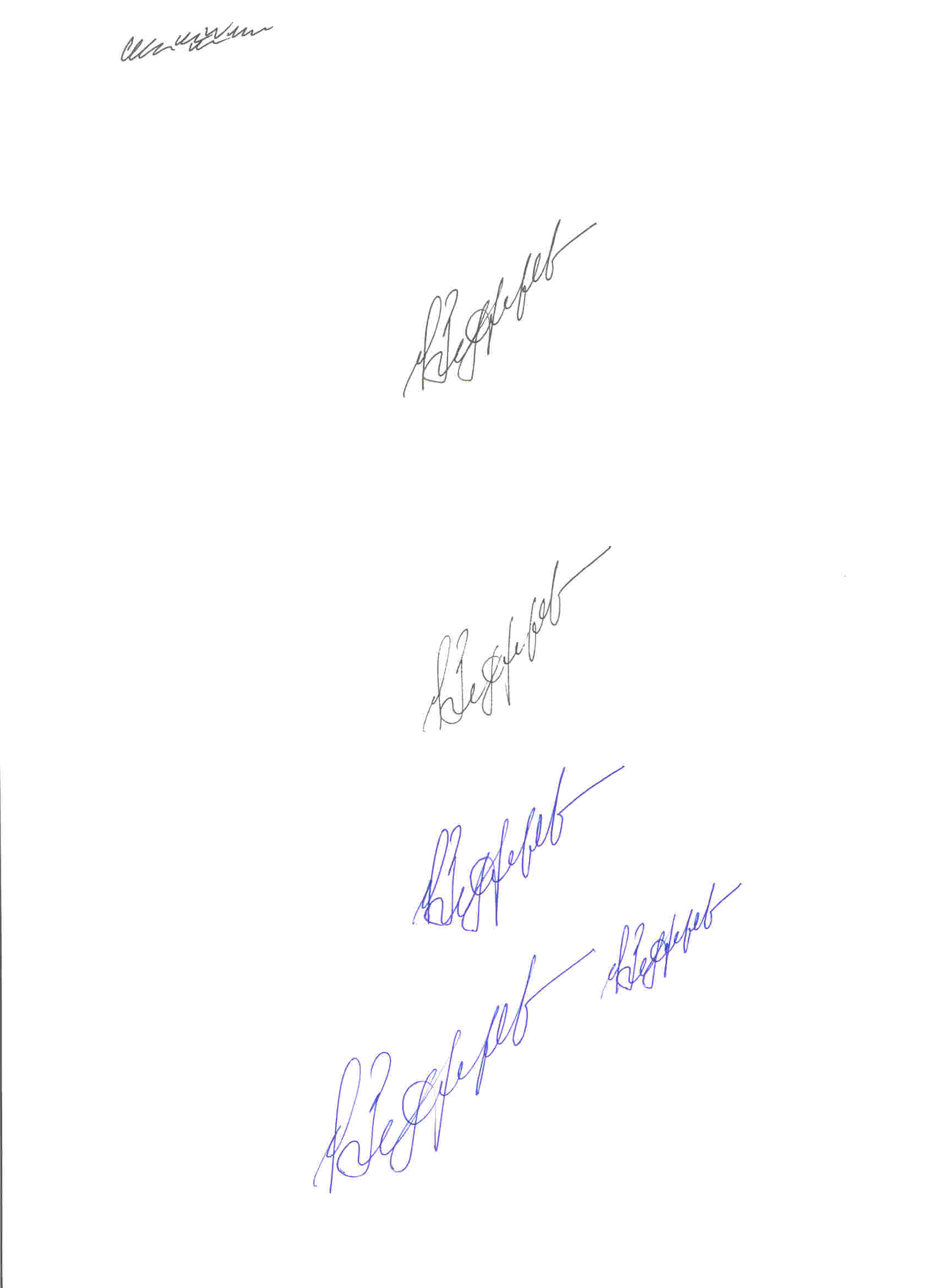 Приложение №1Основные показатели деятельностиГосударственной счетной палаты Республики Марий Эл в 2013 годуПриложение №2Перечень законопроектов и нормативных правовых актов,по которым в 2013 году были подготовлены экспертные заключенияПриложение 3ПредседательГосударственной счетной палаты Республики Марий ЭлС.Н.Зефиров№п/пПоказатели1.Проведено контрольных и экспертно-аналитических мероприятий,в т.ч.:1241.1.контрольных мероприятий 151.2.экспертно-аналитических мероприятий1092.Количество контрольных и экспертно-аналитических мероприятий, проведенных с использованием принципов аудита эффективности 53.Количество совместных контрольных и экспертно-аналитических мероприятий, проведенных с органами государственного и муниципального финансового контроля и правоохранительными органами всего, в т.ч.:13.1.с иными органами государственного финансового контроля14.Охвачено контрольными мероприятиями проверяемых органов и организаций 515.Выявлено нарушений законодательства в финансово-бюджетной сфере всего (тыс. руб.), в т.ч.:47 617,95.1нецелевое использование средств (тыс. руб.) -5.2неэффективное использование средств (тыс. руб.)7,46.Устранено финансовых нарушений (тыс. руб.)7690,07.Подготовлено экспертных заключений всего, в т.ч.:767.1.по проектам нормативных правовых актов28.Количество законов и иных нормативных правовых актов, принятых с учетом замечаний и предложений109.Количество направленных представлений и предписаний210.Количество представлений и предписаний, снятых с контроля (исполненных), в т.ч. за прошедшие периоды111.Количество направленных в органы государственной власти и органы местного самоуправления информационных материалов и предложений по результатам контрольных и экспертно-аналитических мероприятий10112.Количество материалов, направленных в органы прокуратуры, иные правоохранительные органы113.Количество подготовленных методических материалов 114.Численность сотрудников КСО (чел.)1115.Количество сотрудников КСО, прошедших обучение по программе повышения квалификации за последние три года1116.Затраты на содержание контрольно-счетного органа в 2013 году (млн. рублей)10,917.Запланировано средств в региональном бюджете 2014 года на финансирование деятельности контрольно-счетного органа (млн. рублей)10,218.Количество информационных материалов о деятельности КСО, размещенных на сайте Государственной счетной палаты306№ 
п/пДата и номер проекта законаНаименование законопроекта и иных нормативно-правовых актовДата и номер заключенияРезультаты заключенияРезультаты заключения№ 
п/пДата и номер проекта законаНаименование законопроекта и иных нормативно-правовых актовДата и номер заключенияЗамечания и предложенияПримечание123456127.12.2012 № 2040«О внесении изменений в Закон Республики Марий Эл «О статусе депутата Государственного Собрания Республики Марий Эл»25.01.2013  №01-25/55без замечаний-217.01.2013 №65«О внесении дополнений в Закон Республики Марий Эл «Об административных правонарушениях в Республике Марий Эл»11.02.2013 №01-25/871. Нормы, устанавливающие административную ответственность не соответствуют требованиям ст. 1.1. - 1.З., 1.3.1. КОАП РФ 2. Не определена подведомственность дел и перечень должностных лиц, уполномоченных составлять протоколы об административных правонарушениях. 3. Нет финансово-экономического обоснования о потребности бюджетных средств.Замечания учтены, законопроект отклонен322.01.2013 №95«О внесении изменений в Закон Республики Марий Эл «О выборах Главы Республики Марий Эл»25.01.2013 №01-25/54без замечаний-430.01.2013 №14-13«Об утверждении заключения дополнительных соглашений к Соглашениям о предоставлении бюджету Республики Марий Эл из федерального бюджета бюджетного кредита для частичного покрытия дефицита бюджета Республики Марий Эл»11.02.2013 №01-25/781. Внести изменения в Закон РМЭ О бюджете на 2013 г. в части расходов по разделу «Обслуживание государственного и муниципального долга».2. Внести изменения редакционного характера: слово «заключения» заменить словом «заключенных». Предложения учтены531.01.2013 №154«О внесении изменений в Закон Республики Марий Эл «О прожиточном минимуме и потребительской корзине в Республике Марий Эл»11.02.2013  №01-25/82без замечаний-631.01.2013 №156 «О внесении изменений в отдельные законодательные акты Республики Марий Эл в связи с принятием Федерального закона «О контроле за соответствием расходов лиц, замещающих государственные должности, и иных лиц их доходам»11.02.2013 №01-25/85без замечаний-701.02.2013 №164 «О внесении изменений в Закон Республики Марий Эл «О разграничении муниципального имущества между муниципальными образованиями в Республике Марий Эл»11.02.2013  №01-25/79без замечаний-804.02.2013 № 168«О внесении изменений в Закон Республики Марий Эл «О республиканском бюджете Республики Марий Эл на 2013 год и на плановый период 2014 и 2015 годов»11.02.2013 №01-25/83без замечаний-904.02.2013 № 171 «О внесении изменений в Закон Республики Марий Эл «О дополнительном ежемесячном материальном обеспечении граждан за особые заслуги перед Республикой Марий Эл»11.02.2013 №01-25/86без замечаний-1005.02.2013 № 180«О внесении изменений в Закон Республики Марий Эл «Об инвестиционной деятельности в Республике Марий Эл, осуществляемой в форме капитальных вложений»11.02.2013 №01-25/84без замечаний-1105.02.2013 № 184«О внесении изменений в некоторые законодательные акты Республики Марий Эл в сфере социальной поддержки отдельных категорий граждан в Республике Марий Эл»07.02.2013 №01-25/81В ходе исполнения РБ РМЭ в 2013 году необходимо учесть дополнительные бюджетные ассигнования на содержание детей, переданных на воспитание в семью.Предложение учтено1212.03.2013 №352 «О внесении изменений в некоторые законодательные акты Республики Марий Эл»12.03.2013 №01-25/127без замечаний-1315.03.2013 №390 «О внесении изменений в Закон Республики Марий Эл «О комиссиях по делам несовершеннолетних и защите их прав»19.03.2013 №01-25/138без замечаний-1427.03.13 №444 «О внесении изменений в Закон Республики Марий Эл «О сохранении объектов культурного наследия (памятников истории и культуры) народов Российской Федерации в Республике Марий Эл»01.04.2013 №01-25/163без замечаний-1527.03.13 №534 «О внесении изменения в статью 11 Закона Республики Марий Эл «О защите населения и территории Республики Марий Эл от чрезвычайных ситуаций природного и техногенного характера» 01.04.2013 №01-25/164без замечаний-1628.03.13 №538«О внесении изменений в Закон Республики Марий Эл «О республиканском бюджете Республики Марий Эл на 2013 год и на плановый период 2014 и 2015 годов»02.04.2013 №01-25/168без замечаний-1729.03.13 №548«О внесении изменений в отдельные законодательные акты Республики Марий Эл в области налоговых и бюджетных правоотношений»01.04.2013 №01-25/165без замечаний-1829.03.13 №545«О внесении изменений в Закон Республики Марий Эл «О физической культуре и спорте в Республике Марий Эл»02.04.2013 №01-25/167 без замечаний-1929.03.13 №559 «О внесении изменений в отдельные законодательные акты Республики Марий Эл»02.04.2013 №01-25/166без замечаний-2029.03.2013 №238 «Об исполнении бюджета территориального фонда обязательного медицинского страхования Республики Марий Эл за 2012 год»30.05.2013 №01-30/247Замечания и предложения указаны в текстовой части отчетаЗамечания и предложения указаны в текстовой части отчета2103.04.13 №577 «Проект постановления Государственного Собрания Республики Марий Эл «О внесении изменений в главу 26 регламента государственного собрания республики Марий Эл»04.04.2013 №01-25/178без замечаний-2203.04.13 №582 «О внесение изменений в статью 8 Закона Республики Марий Эл «О Государственном Собрании Республики Марий Эл»04.04.2013 №01-25/177без замечаний-2311.04.2013 №27/30-И401 «Об исполнении республиканского бюджета Республики Марий Эл за 2012 год»29.05.2013 №01-30/245Замечания и предложения указаны в текстовой части отчетаЗамечания и предложения указаны в текстовой части отчета2417.05.13 11-11/116«О внесении изменений в Закон Республики Марий Эл «О республиканском бюджете Республики Марий Эл на 2013 год и на плановый период 2014 и 2015 годов»20.05.2013 №01-25/233без замечаний-2517.05.13 №765«О внесении изменений в некоторые законодательные акты Республики Марий Эл по вопросам земельных отношений»20.05.2013 №01-25/232Потребуется внесение изменений в постановление Правительства РМЭ от 12.04.2010 г. №92Предложение учтено2613.06.13 №884«О внесении изменений в законодательные акты Республики Марий Эл о выборах, референдумах и порядке отзыва Главы Республики Марий Эл»25.06.2013 №01-25/279без замечаний-2725.06.13 №927«О порядке проведения конкурса по отбору банка на право обеспечения предоставления услуг в рамках электронного банковского приложения универсальной электронной карты»27.06.2013 №01-25/288без замечаний-2825.06.13 №933«О внесении изменений в статью 27.1 Закона Республики Марий Эл «Об административных правонарушениях в Республике Марий Эл» 27.06.2013 №01-25/287 без замечаний-2927.06.13 №950«О внесении изменений в Закон Республики Марий Эл «О создании должностей мировых судей и судебных участков в Республике Марий Эл»02.07.2013 №01-25/300без замечаний-3028.06.13 №954«О внесении изменений в статью 16 Закона Республики Марий Эл «О государственной службе в Республике Марий Эл»02.07.2013 №01-25/299без замечаний-3102.07.13 №967«О внесении изменений в Закон Республики Марий Эл «О государственной поддержке молодежных и детских общественных объединений в Республике Марий Эл»05.07.13 №01-25/308без замечаний-32 04.07.13 №973«О внесении изменений в Закон Республики Марий Эл «О регулировании отношений в области государственной гражданской службы Республики Марий Эл»05.07.13 №01-25/309без замечаний-3305.07.13 №978«О внесении изменений в некоторые законодательные акты Республики Марий Эл в сфере социальной поддержки отдельных категорий граждан в республике Марий Эл»12.07.2013 №01-25/322без замечаний-3408.07.13 №984«О дополнительных гарантиях права граждан на обращение в Республике Марий Эл»12.07.2013 №01-25/326без замечаний -3508.07.13 №987«О внесении изменений в Закон Республики Марий Эл «О регулировании отдельных вопросов, связанных с проведением публичных мероприятий на территории Республики Марий Эл»12.07.2013 №01-25/325без замечаний -3608.07.13 №990«О внесении изменений в Закон Республики Марий Эл «О разграничении муниципального имущества между муниципальными образованиями в Республики Марий Эл»12.07.2013 №01-25/324без замечаний -3708.07.13 №995«О внесении изменений в отдельные законодательные акты Республики Марий Эл, в связи с принятием Федерального закона «О запрете отдельным категориям лиц открывать и иметь счета (вклады), хранить наличные денежные средства и ценности в иностранных банках, расположенных за пределами территории Российской Федерации, владеть и (или) пользоваться иностранными финансовыми инструментами»12.07.2013 №01-25/327 без замечаний-3808.07.13 №997«О порядке проведения публичных слушаний по проекту республиканского бюджета Республики Марий Эл и годовому отчету об исполнении республиканского бюджета Республики Марий Эл»12.07.2013 №01-25/323 без замечаний-3908.07.13 №1002«Об образовании в Республике Марий Эл»12.07.2013 №01-25/328В 2014 году потребуются дополнительные расходы республиканского бюджета на предоставление субвенций местным бюджетамПредложение учтено4008.07.13 №1005«О внесении изменений в отдельные законодательные акты Республики Марий Эл в области бюджетных правоотношений»12.07.2013 №01-25/329 без замечаний-4113.08.13 №1151«О наделении органов местного самоуправления отдельными государственными полномочиями Республики Марий Эл по предоставлению социальных выплат за счет средств республиканского бюджета Республики Марий Эл на возмещение части процентной ставки по кредитам, привлекаемым гражданами на устройство поквартирной газовой системы отопления»29.08.2013 №01-25/388Необходимо учесть дополнительные бюджетные ассигнования на возмещение части процентной ставки по кредитам, привлекаемых, гражданами на устройство поквартирной газовой системы отопления.Предложение учтено4205.09.13 №1213«О внесении изменений в некоторые законодательные акты Республики Марий Эл в связи с принятием Федерального закона «Об образовании в Российской Федерации»09.09.2013 №01-25/394 без замечаний4306.09.13 №1215«О регулировании отдельных отношений по организации проведения капитального ремонта общего имущества в многоквартирных домах на территории Республики Марий Эл»09.09.2013 №01-25/395 без замечаний4406.09.13 №1220«Об Уполномоченном по защите прав предпринимателей в республике Марий Эл09.09.2013 №01-25/393 без замечаний4527.09.13 №1324«О внесении изменений в закон Республики Марий Эл «О культуре»01.10.13г. №01-25/448без замечаний4627.09.13 №1331«Об установлении величины прожиточного минимума пенсионера в республике Марий Эл на 2014 год»01.10.2013 №01-25/449без замечаний4727.09.13 №1334«О внесении изменений в некоторые законодательные акты Республики Марий Эл в области защиты населения и территории от чрезвычайных ситуаций и обеспечения пожарной безопасности»01.10.13г. №01-25/450Уточнить финансовые затраты на выполнение мероприятий РЦП «Защита населения и территории Республики Марий Эл от чрезвычайных ситуаций, обеспечение пожарной безопасности и безопасности людей на водных объектах на 2013-2020 годы».Предложение учтено4827.09.13 №1336«О внесении изменений в Закон Республики Марий Эл Об административных правонарушениях в Республике Марий Эл»01.10.13г. №01-25/451без замечаний-4927.09.13 №1327«О внесении изменений в Закон Республики Марий Эл «О регулировании отношений в области налогов и сборов Республике Марий Эл» 02.10.13г., №01-25/452Необходимо учесть планируемые дополнительные доходы и выпадающие доходы сельхоз товаропроизводителей Предложение учтено5027.09.13 №1319«О внесении изменений в Закон Республики Марий Эл «О Конституционном суде Республики Марий Эл»07.10.13г. №01-25/468Необходимо учесть дополнительные расходы связанные с изменением системы оплаты труда судей Конституционного суда Республики Марий ЭлПредложение учтено5127.09.13 №1316«О социальных гарантиях деятельности Главы Республики Марий Эл - Председателя Правительства Республики Марий Эл»03.10.2013 №01-25/456без замечаний-5227.09.13 №1338«О внесении изменений в Закон Республики Марий Эл «О развитии малого и среднего предпринимательства в Республике Марий Эл»03.10.2013 №01-25/455без замечаний-5301.10.13 №1359«О внесении изменений в некоторые законодательные акты Республики Марий Эл в связи с принятием Федерального Закона «Об образовании в Российской Федерации»04.10.2013 №01-25/524без замечаний-5402.10.13 №1364«О внесении изменений в Закон Республики Марий Эл «О бюджетных правоотношениях в Республике Марий Эл»04.10.2013 №01-25/462 Изменения редакционного характераПредложения учтены5502.10.13 №1367«О внесении изменений в некоторые законодательные акты Республики Марий Эл в области межбюджетных правоотношений»07.10.2013 №01-25/465 без замечаний-5602.10.13 №1369«О внесении изменений в ст.8 Закона Республики Марий Эл «Об административных правонарушениях в Республике Марий Эл»04.10.2013 №01-25/461без замечаний-5709.10.13 №1405«Об установлении полномочий государственных учреждений Республики Марий Эл по выполнению работ, оказанию услуг»10.10.2013 №01-25/470 без замечаний-5815.10.13 №1435«О внесении изменений в Закон Республики Марий Эл «О бюджете территориального фонда обязательного медицинского страхования Республики Марий Эл на 2013 год и на плановый период 2014 и 2015 годов»18.10.13 №01-25/486без замечаний-591538 от 01.11.13«О республиканском бюджете Республики Марий Эл на 2014 год и на плановый период 2015 и 2016 годов»15.11.2013 №01-25/509  Замечания и предложения указаны в текстовой части отчетаЗамечания и предложения указаны в текстовой части отчета601541 от 01.11.13«О бюджете территориального фонда обязательного медицинского страхования Республики Марий Эл на 2014 год и на плановый период 2015 и 2016 годов»15.11.2013 №01-25/511 Замечания и предложения указаны в текстовой части отчетаЗамечания и предложения указаны в текстовой части отчета6105.11.13 №1554«О внесении изменений в Закон Республики Марий Эл «О системе профилактики безнадзорности и правонарушений несовершеннолетних в Республике Марий Эл»07.11.2013 №01-25/504 без замечаний-6205.11.13 №1556«О внесении изменений в Закон Республики Марий Эл «О профилактике алкоголизма, наркомании и токсикомании в Республике Марий Эл»06.11.2013 №01-25/501 без замечаний-6308.11.13 №1585«О внесении изменений в некоторые законодательные акты Республики Марий Эл»14.11.2013 №01-25/507без замечаний-6408.11.2013 №1589«О внесении изменений в Закон Республики Марий Эл «О социальной поддержке и социальном обслуживании отдельных категорий граждан в Республике Марий Эл»14.11.2013 №01-25/508без замечаний-6518.11.2013 №1657«О преобразовании некоторых муниципальных образований в Республике Марий Эл и внесении изменений в отдельные законодательные акты Республики Марий Эл»21.11.2013 №01-25/524без замечаний-6629.11.2013 №1742«О внесении изменения в Закон Республики Марий Эл «О регулировании отдельных отношений, связанных с осуществлением местного самоуправления в Республике Марий Эл»05.12.2013 №01-25/567без замечаний-6729.11.2013 №1739«О внесении изменений в некоторые законодательные акты Республики Марий Эл в сфере транспортного обслуживания населения»13.12.2013 №01-25/563без замечаний-6806.12.2013 №1790«О внесении изменений в некоторые законодательные акты Республики Марий Эл в сфере социальной поддержки отдельных категорий граждан»12.12.2013 №01-25/588без замечаний-6906.12.2013 №1794«О внесении изменений в Закон Республики Марий Эл «О республиканском бюджете Республики Марий Эл на 2013 год и на плановый период 2014 и 2015 годов»11.12.2013 №01-25/ 577без замечаний-7009.12.2013 №1800«О внесении изменений в Закон Республики Марий Эл «О бюджете территориального фонда обязательного медицинского страхования Республики Марий Эл на 2013 год и на плановый период 2014 и 2015 годов»11.12.13г. №01-25/575без замечаний-7109.12.2013 № 1802«О внесении изменений в законодательные акты Республики Марий Эл о государственной и муниципальной службе»10.12.2013 №01-25/572без замечаний-7209.12.2013 №1816«О внесении изменений в законодательные акты Республики Марий Эл о выборах и референдумах»12.12.2013 №01-25/589 без замечаний-7309.12.2013 №1798«О внесении изменений в Закон Республики Марий Эл «О физической культуре и спорте в Республике Марий Эл»11.12.2013 №01-25/576без замечаний-7409.12.2013 №1819«О внесении изменения в статью 2 Закона Республики Марий Эл «Об Уполномоченном по защите прав предпринимателей в Республике Марий Эл»11.12.13г. №01-25/578без замечаний-7516.12.13 №1866«О внесении изменений в Закон Республики Марий Эл «О регулировании отдельных отношений, связанных с осуществлением местного самоуправления в Республике Марий Эл»18.12.2013 №01-25/606без замечаний-7623.12.13 №1897«О преобразовании некоторых муниципальных образований в Республике Марий Эл и внесении изменений в отдельные законодательные акты Республики Марий Эл»24.12.2013 №01-25/611без замечаний-Сведенияо результатах контрольных мероприятий, проведенных Государственной счетной палатой в 2013 годуСведенияо результатах контрольных мероприятий, проведенных Государственной счетной палатой в 2013 годуСведенияо результатах контрольных мероприятий, проведенных Государственной счетной палатой в 2013 годуСведенияо результатах контрольных мероприятий, проведенных Государственной счетной палатой в 2013 годуСведенияо результатах контрольных мероприятий, проведенных Государственной счетной палатой в 2013 годуСведенияо результатах контрольных мероприятий, проведенных Государственной счетной палатой в 2013 годуСведенияо результатах контрольных мероприятий, проведенных Государственной счетной палатой в 2013 году(тыс. рублей)(тыс. рублей)№ п/пНаименование контрольного мероприятияСумма выявленных нарушений, всегов том числе:в том числе:в том числе:Краткое описание выявленных нарушенийКраткое описание выявленных нарушенийУстранено финансовых нарушений№ п/пНаименование контрольного мероприятияСумма выявленных нарушений, всегонецелевоенеэффективноепрочиеКраткое описание выявленных нарушенийКраткое описание выявленных нарушенийУстранено финансовых нарушений1Проверка эффективности расходования средств государственной корпорации – Фонда содействия реформированию жилищно-коммунального хозяйства и средств долевого финансирования, направленных на капитальный ремонт многоквартирных домов и на переселение граждан из аварийного жилищного фонда за 2011-2012 годы0,00,00,00,00,02Проверка законности, результативности использования межбюджетных трансфертов, выделенных из республиканского бюджета Республики Марий Эл бюджету МО «Советский муниципальный район» и отдельных вопросов исполнения местного бюджета, за 2012 год0,00,00,00,00,03Проверка законности, результативности использования межбюджетных трансфертов, выделенных из республиканского бюджета Республики Марий Эл бюджету МО «Юринский муниципальный район» и отдельных вопросов исполнения местного бюджета, за 2012 год0,00,00,00,00,04Проверка законности, результативности использования межбюджетных трансфертов, выделенных из республиканского бюджета Республики Марий Эл бюджету МО «Волжский муниципальный район» и отдельных вопросов исполнения местного бюджета, за 2012 год0,00,00,00,00,05Проверка законности и результативности использования средств республиканского бюджета Республики Марий Эл, выделенных ГБОУ СПО «Марийский республиканский колледж культуры и искусств им. И.С.Палантая» Министерства культуры, печати и по делам национальностей Республики Марий Эл в 2012 году189,80,00,0189,8Незаконное снижении размера оплаты услуг по договору № 01-09/2012 от 03.09.2012 за платное обучение на сумму 55,9 тыс. руб. В нарушение приказа МФ РФ от 21.12.2011 №180н (неправильное применение КОСГУ) колледжем израсходовано 133,9 тыс. рублей.Незаконное снижении размера оплаты услуг по договору № 01-09/2012 от 03.09.2012 за платное обучение на сумму 55,9 тыс. руб. В нарушение приказа МФ РФ от 21.12.2011 №180н (неправильное применение КОСГУ) колледжем израсходовано 133,9 тыс. рублей.0,06Проверка законности и результативности использования средств республиканского бюджета Республики Марий Эл, выделенных на реализацию мероприятий республиканской целевой программы «Обеспечение пожарной безопасности в Республике Марий Эл на 2010-2014 годы» за 2010-2012 годы0,00,00,00,00,07Проверка законности, результативности использования межбюджетных трансфертов, выделенных из республиканского бюджета Республики Марий Эл бюджету МО «Звениговский муниципальный район» и отдельных вопросов исполнения местного бюджета, за 2012 год0,00,00,00,00,08Проверка целевого и эффективного использования бюджетных средств, направленных на модернизацию системы здравоохранения Республики Марий Эл в 2011-2012 годах358,00,00,0358,0В нарушение приказов МФ РФ от 28.12.2010 №190н и от 21.12.2011 года №180н (неправильное применение КОСГУ) расходы по капитальному ремонту дневного стационара со стоматологическим отделением МУЗ «Параньгинская ЦРБ» в сумме 358,0 тыс. рублей произведены по КОСГУ 225, вместо 226В нарушение приказов МФ РФ от 28.12.2010 №190н и от 21.12.2011 года №180н (неправильное применение КОСГУ) расходы по капитальному ремонту дневного стационара со стоматологическим отделением МУЗ «Параньгинская ЦРБ» в сумме 358,0 тыс. рублей произведены по КОСГУ 225, вместо 2260,09Проверка целевого и эффективного использования средств республиканского бюджета Республики Марий Эл, направленных на реализацию мероприятий РАИП в 2012 году0,00,00,00,00,010Проверка законности и результативности использования средств республиканского бюджета Республики Марий Эл, выделенных РГКУ «Марийская служба аварийно-спасательных и экологических работ» Департамента экологической безопасности, природопользования и защиты населения Республики Марий Эл в 2012 году0,00,00,00,00,011Проверка законности и результативности использования средств республиканского бюджета Республики Марий Эл, выделенных на реализацию мероприятий республиканской целевой программы «Модернизация и развитие сети автомобильных дорог общего пользования в Республике Марий Эл на 2011-2015 годы» за 2011-2012 годы0,00,00,00,00,012Проверка законности и результативности использования средств республиканского бюджета Республики Марий Эл, направленных на поддержку и развитие дошкольного образования в 2011-2012 годах43018,40,00,043018,4В нарушение п.2 ст.72 БК РФ отделом образования и по делам молодежи администрации МО «Медведевский муниципальный район» (заказчик) при отсутствии доведенных объемов лимитов бюджетных обязательств заключено 7 контрактов на общую сумму 42 459,8 тыс. руб.Заказчик не воспользовался правом обеспечения исполнения муниципального контракта от 21.11.2011 №87/2011 на сумму неустойки за просрочку исполнения обязательств, которая согласно порядку расчета составила 558,6 тыс. рублей.В нарушение п.2 ст.72 БК РФ отделом образования и по делам молодежи администрации МО «Медведевский муниципальный район» (заказчик) при отсутствии доведенных объемов лимитов бюджетных обязательств заключено 7 контрактов на общую сумму 42 459,8 тыс. руб.Заказчик не воспользовался правом обеспечения исполнения муниципального контракта от 21.11.2011 №87/2011 на сумму неустойки за просрочку исполнения обязательств, которая согласно порядку расчета составила 558,6 тыс. рублей.0,013Проверка целевого и эффективного использования бюджетных средств, выделенных ГКУ «Юринское лесничество» и ГБУ «Авиалесоохрана» Министерства лесного хозяйства Республики Марий Эл на проведение лесовосстановительных работ и на осуществление охраны и защиты лесов и других природных ландшафтов от пожаров за 2012 год7,40,07,40,0Неэффективное использование бюджетных средств ГКУ «Юринское лесничество», выделенных на лесовосстановление по государственному контракту от 13.08.2012 №4/12А в сумме 7,4 тыс. руб.Неэффективное использование бюджетных средств ГКУ «Юринское лесничество», выделенных на лесовосстановление по государственному контракту от 13.08.2012 №4/12А в сумме 7,4 тыс. руб.0,014Проверка законности, результативности использования межбюджетных трансфертов, выделенных из республиканского бюджета Республики Марий Эл бюджету МО «Горномарийский муниципальный район» и отдельных вопросов исполнения местного бюджета, за 2012 год0,00,00,00,00,015Проверка законности и результативности использования средств республиканского бюджета Республики Марий Эл, выделенных БУ «Республиканская станция переливания крови» Министерства здравоохранения Республики Марий Эл, за 2011-2012 годы4044,30,00,04044,3В нарушение статьи 72 БК РФ, Учреждением заключены государственные контракты в объемах превышающих утвержденные годовые лимиты бюджетных обязательств в 2011 году на 94,8 тыс. рублей, в 2012 году на 3934,4 тыс. рублей. В нарушение приказа Минфина России от 21.12.2011 года №180н расходы в сумме 15,1 тыс. рублей произведены по КОСГУ 226, вместо КОСГУ 225.В нарушение статьи 72 БК РФ, Учреждением заключены государственные контракты в объемах превышающих утвержденные годовые лимиты бюджетных обязательств в 2011 году на 94,8 тыс. рублей, в 2012 году на 3934,4 тыс. рублей. В нарушение приказа Минфина России от 21.12.2011 года №180н расходы в сумме 15,1 тыс. рублей произведены по КОСГУ 226, вместо КОСГУ 225.0,016Проверка выполнения представления по результатам проверки исполнения государственного контракта от 25 июня 2012 года № 2012.13963 на выполнение работ по объекту «Техническое оснащение сцены концертного зала здания ГОУ Республики Марий Эл «Национальная президентская общеобразовательная школа-интернат основного общего образования для одаренных детей»0,00,00,00,0Распоряжением Правительства Республики Марий Эл от 25.01.2013 №30 «О внесении изменений в распоряжение Правительства Республики Марий Эл от 15.01.2013 №7-р «Об утверждении РАИП на 2013 год» по объекту капитального строительства «Техническое оснащение сцены концертного зала здания ГОУ Республики Марий Эл «Национальная президентская общеобразовательная школа-интернат основного общего образования для одаренных детей» предусмотрен лимит капитальных вложений на 2013 год в сумме 7 700,0 тыс. рублей.Платежным поручением от 01.02.2013 № 2973294 денежные средства в полном объеме перечислены на расчетный счет ООО «Сценические Технологии».Распоряжением Правительства Республики Марий Эл от 25.01.2013 №30 «О внесении изменений в распоряжение Правительства Республики Марий Эл от 15.01.2013 №7-р «Об утверждении РАИП на 2013 год» по объекту капитального строительства «Техническое оснащение сцены концертного зала здания ГОУ Республики Марий Эл «Национальная президентская общеобразовательная школа-интернат основного общего образования для одаренных детей» предусмотрен лимит капитальных вложений на 2013 год в сумме 7 700,0 тыс. рублей.Платежным поручением от 01.02.2013 № 2973294 денежные средства в полном объеме перечислены на расчетный счет ООО «Сценические Технологии».7690,0Всего:47 617,90,07,447610,57690,0